			Selfoss 7. janúar 2024Sent til félaga og deilda innan frjálsíþróttaráðs HSKAldursflokkamót HSK í frjálsíþróttum innanhússAldursflokkamót HSK 11-14 ára í frjálsum íþróttum innanhúss 2024  mun fara fram í Selfosshöllinni 28. janúar. 11-12 ára krakkarnir hefja keppni kl 9:30 og 13-14 ára krakkarnir kl 12:00.Keppnisgreinar og flokkaskipting á aldursflokkamóti:Stúlkur og piltar 11ára: 60 m hlaup - hástökk - langstökk – kúluvarp.Stúlkur og piltar 12, 13, 14 ára: 60 m hlaup - 60 m gr. hlaup - hástökk - langstökk - kúluvarp.Hver árgangur keppir sér í flokki á aldursflokkamótinu.Keppnisréttur og skráningarKeppendum er ekki heimilt að keppa upp fyrir sig í aldri. Fjöldi þátttökugreina á hvern keppanda er ótakmarkaður.Skráning fer fram á vef FRÍ,  sjá mótaforritið Þór á heimasíðunni, www.fri.is Þjálfari eða forsvarsmaður hvers félags á að hafa aðgangsorð að síðunni. Þau félög sem hafa ekki fengið aðgang geta haft samband við formann frjálsíþróttaráðs og fengið aðgangsorð. Kennitala þarf að fylgja hverjum keppanda.  Skráningarfrestur er til kl. 21:00 föstudaginn 6. janúar.  Mótshaldari áskilur sér rétt til breytinga á tímaseðli ef skráning gefur tilefni til og munu allar breytingar koma fram á mótaforritinu fyrir kl. 12:00 laugardaginn 27. janúar. Skráningargjald er 900 kr á keppanda óháð fjölda keppnisgreina.Skráningar á staðnum verða ekki leyfðar, hvorki nýskráning keppenda né viðbót í greinar. Gestaskráning er ekki leyfð á mótsdag. Gestaskráning  keppenda úr öðrum félögum en aðildarfélögum HSK er ekki leyfð. VerðlaunÞrír fyrstu í hverri grein fá verðlaunapening. Veittar verða viðurkenningar fyrir stigahæsta félag hvers flokks samtals í kk og kvk flokkum. S.s. stigahæsta félag 11 ára, stigahæsta félag 12 ára o.sfr. Að venju verður svo stigahæsta félag mótsins í heild sinni verðlaunað.Stigakeppni félagaSex fyrstu í hverri grein fá stig fyrir sitt félag. 1. sæti gefur 6 stig, 2. sæti 5 stig o.s.fr. Verði félög jöfn að stigum sigrar það félag sem fleiri sigurverara á á mótinu.Starfsmenn félagaLíkt og á síðasta ári á að leyfa foreldrum að fylgja sínum börnum í greinunum og bjóða sig fram til starfa í þeirri grein sem barnið er að keppa hverju sinni. Frjálsíþróttaráð mun útvega greinarstjóra. Við vonum að þetta mælist vel fyrir og foreldrar taki vel í að taka þátt í þessu með okkur.	Kærar kveðjur,	Guðmunda Ólafsdóttir,	Formaður frjálsíþróttaráðs HSK.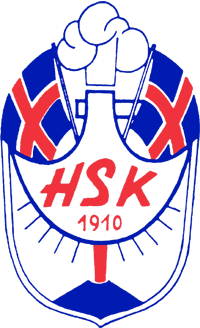 Frjálsíþróttaráð HSKEngjavegi 48, Selfossi - Sími 482 1189 - Fax 482 2909Veffang: www.hsk.is